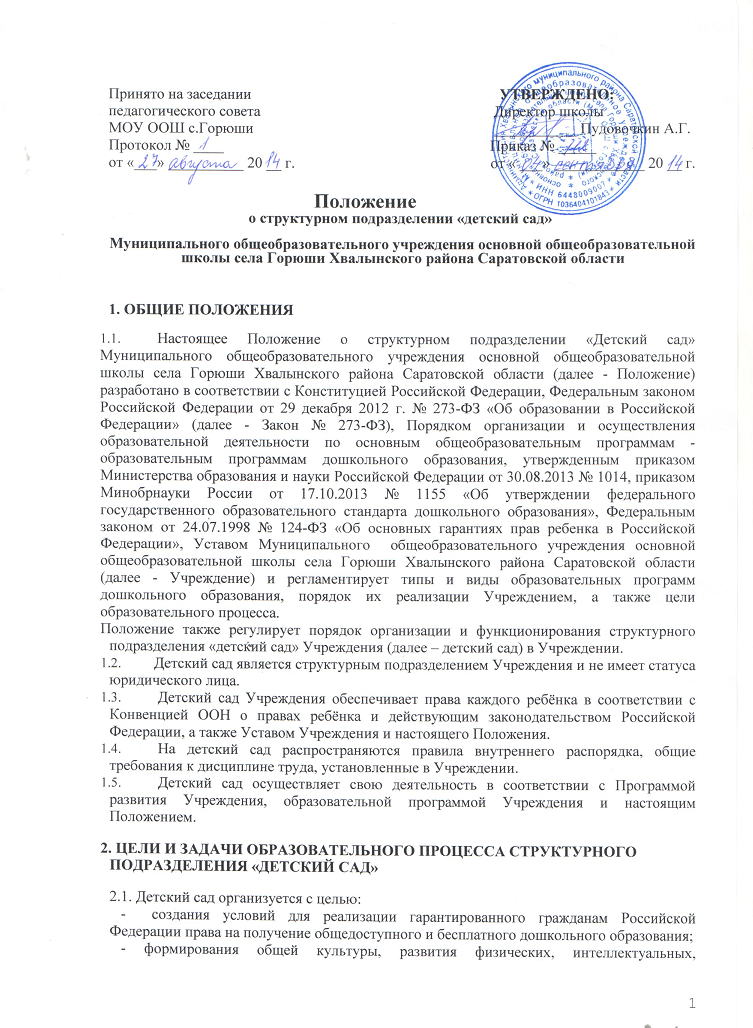 нравственных, эстетических и личностных качеств, формирования предпосылок учебной деятельности, сохранения и укрепления здоровья детей дошкольного возраста;  -  разностороннего развития детей дошкольного возраста с учетом их возрастных и индивидуальных особенностей, в том числе достижения детьми дошкольного возраста уровня развития, необходимого и достаточного для успешного освоения ими образовательных программ начального общего образования, на основе индивидуального подхода к детям дошкольного возраста и специфичных для детей дошкольного возраста видов деятельности;  - повышения социального статуса дошкольного образования;  -  обеспечения государством равенства возможностей для каждого ребенка в получении качественного дошкольного образования;  - обеспечения государственных гарантий уровня и качества дошкольного образования на основе единства обязательных требований к условиям реализации образовательных программ дошкольного образования, их структуре и результатам их освоения;  -  сохранения единства образовательного пространства Российской Федерации относительно уровня дошкольного образования.  Основными задачами детского сада являются:  -  охрана и укрепление физического и психического здоровья детей, обеспечение познавательно-речевого, социально - личностного, художественно - эстетического и физического развития дошкольников, осуществление необходимой коррекции недостатков в физическом и (или) психическом развитии, формирование начальных навыков самообслуживания и самоконтроля, учебной деятельности, основными личной гигиены и здорового образа жизни, взаимодействие с семьями детей для обеспечения их полноценного развития, в том числе их эмоционального благополучия; - обеспечение равных возможностей для полноценного развития каждого ребенка в период дошкольного детства независимо от места жительства, пола, нации, языка, социального статуса, психофизиологических и других особенностей; - обеспечение преемственности целей, задач и содержания образования, реализуемых в рамках образовательных программ различных уровней; - создание благоприятных условий развития детей в соответствии с их возрастными и индивидуальными особенностями и склонностями, развития способностей и творческого потенциала каждого ребенка как субъекта отношений с самим собой, другими детьми, взрослыми и миром;  - объединение обучения и воспитания в целостный образовательный процесс на основе духовно-нравственных и социокультурных ценностей и принятых в обществе правил и норм поведения в интересах человека, семьи, общества;  -  формирование общей культуры личности детей, в том числе ценностей здорового образа жизни, развития их социальных, нравственных, эстетических, интеллектуальных, физических качеств, инициативности, самостоятельности и ответственности ребенка, формирования предпосылок учебной деятельности;  -   обеспечение вариативности и разнообразия содержания Программ и организационных форм дошкольного образования, возможности формирования Программ различной направленности с учетом образовательных потребностей, способностей и состояния здоровья детей;  -  формирования социокультурной среды, соответствующей возрастным, индивидуальным, психологическим и физиологическим особенностям детей;  -   обеспечения психолого-педагогической поддержки семьи и повышения компетентности родителей (законных представителей) в вопросах развития и образования, охраны и укрепления здоровья детей. Для достижения целей, указанных в настоящем Положении, Учреждение в детском саду реализует основную образовательную программу дошкольного образования, разработанную Учреждением самостоятельно с учетом примерной образовательной программы и в соответствии с ФГОС ДО, утвержденные Учреждением (далее - Программы), обеспечивает воспитание, обучение и развитие.  3. ОРГАНИЗАЦИЯ ДЕЯТЕЛЬНОСТИ СТРУКТУРНОГО ПОДРАЗДЕЛЕНИЯ «ДЕТСКИЙ САД»3.1.  Детский сад располагается по адресу: Россия, 412769, Саратовская область, Хвалынский район, улица Советская, 62.3.2. Детский сад функционирует в помещении, отвечающем санитарногигиеническим, противоэпидемическим требованиям, правилам пожарной безопасности, психолого-педагогическим требованиям к благоустройству дошкольных образовательных учреждений, оснащенности помещений развивающей предметно-пространственной средой, а также требованиям материально-технического обеспечения Программы.3.3.  Режим работы детского сада и длительность пребывания в нем  детей:  детский сад работает по пятидневной рабочей неделе.  В режиме: полного дня (9,5-часового пребывания) с 7.30 до17.00;Учреждение обеспечивает гарантированное сбалансированное питание детей в соответствии с их возрастом и временем пребывания в детском саду по установленным нормам СанПин Работники детского сада проходят периодическое бесплатное медицинское обследование.ОБРАЗОВАТЕЛЬНЫЙ ПРОЦЕСС СТРУКТУРНОГО ПОДРАЗДЕЛЕНИЯ «ДЕТСКИЙ САД»Формы получения дошкольного образования и формы обучения по конкретной образовательной программе дошкольного образования определяются федеральным государственным образовательным стандартом дошкольного образования, если иное не установлено Законом № 273-ФЗ. Образовательная деятельность в детском саду осуществляется в группах.   В группе общеразвивающей направленности осуществляется реализация            основной образовательной программы дошкольного образования.   В группы могут включаться как дети одного возраста, так и дети разных возрастов (разновозрастные группы).   При разработке Программы Учреждение определяет предельную наполняемость групп с     учетом возраста детей, их состояния здоровья, специфики Программы, а также в соответствии с действующими нормами СанПиН. Содержание образовательного процесса в детском саду определяется Программой, которая разрабатывается и утверждается Учреждением, в соответствии с федеральным государственным образовательным стандартом дошкольного образования и с учетом соответствующих примерных образовательных программ дошкольного образования, а также с учетом особенностей психофизического развития и возможностей детей.Программа определяет содержание и организацию образовательной деятельности на уровне дошкольного образования и обеспечивает развитие личности детей дошкольного возраста в различных видах общения и деятельности с учетом их возрастных, индивидуальных психологических и физиологических особенностей и должна быть направлена на решение задач, указанных в пункте 2.2. настоящего Положения.Программа формируется как программа психолого-педагогической поддержки позитивной социализации и индивидуализации, развития личности детей дошкольного возраста и определяет комплекс основных характеристик дошкольного образования (объем, содержание и планируемые результаты в виде целевых ориентиров дошкольного образования).Содержание Программы должно обеспечивать полноценное развитие личности во всех основных образовательных областях, мотивации и способностей, обучающихся в различных видах деятельности и охватывать следующие структурные единицы, представляющие определенные направления развития и образования детей:социально-коммуникативное развитие;познавательное развитие;речевое развитие;художественно-эстетическое развитие;физическое развитие. Обучение и воспитание в детском саду ведется на русском языке.Учебные издания, используемые при реализации Программы определяются Учреждением самостоятельно, с учетом требований федеральных государственных образовательных стандартов, а также примерных образовательных программ дошкольного образования и примерных образовательных программ начального общего образования, Устава Учреждения.ПРАВА И ОБЯЗАННОСТИ УЧАСТНИКОВ ОБРАЗОВАТЕЛЬНОГО ПРОЦЕССА СТРУКТУРНОГО ПОДРАЗДЕЛЕНИЯ «ДЕТСКИЙ САД» Участниками образовательных отношений в детском саду Учреждения являются обучающиеся, их родители (законные представители), педагогические работники. Права и обязанности участников образовательных отношений определяются Уставом в порядке, установленном законодательством Российской Федерации. Отношения обучающихся и персонала детского сада строятся на основе сотрудничества, уважения личности ребёнка и предоставления ему свободы развития в соответствии с индивидуальными особенностями. Права, социальные гарантии и обязанности каждого работника детского сада определяются законодательством Российской Федерации, Уставом Учреждения, трудовым договором, определяющим функциональные обязанности и квалификационные характеристики.КОМПЛЕКТОВАНИЕ СТРУКТУРНОГО ПОДРАЗДЕЛЕНИЯ «ДЕТСКИЙ САД».ПОРЯДОК ПРИЕМА И ОТЧИСЛЕНИЯ ОБУЧАЮЩИХСЯ Прием в детский сад Учреждения осуществляется в соответствии с Порядком, утвержденным уполномоченным Правительством Российской Федерации федеральным органом исполнительной власти.Прием воспитанников осуществляется на основании медицинского заключения, заявления и документов, удостоверяющих личность одного из родителей (законных представителей) и оформляется приказом Директора Учреждения.При приеме детей Учреждение обязано ознакомить родителей (законных представителей) с Уставом Учреждения, лицензией на право осуществления образовательной деятельности и другими документами, регламентирующими организацию образовательного процесса. 6.3. Между Учреждением и родителями (законными представителями) заключается договор, которым регулируются взаимные права, обязанности и ответственность сторон, возникающие в процессе обучения, воспитания, присмотра и ухода, ухода и оздоровления обучающихся, длительность пребывания обучающихся в детском саду Учреждения, а также расчет размера платы,	взимаемой с родителей (законных представителей) за содержание обучающихся в детском саду.Договор составляется в двух экземплярах, один из которых находится в учреждении, другой у родителя (законного представителя) обучающегося.  6.4. Установление платы, взимаемой с родителей (законных представителей) за присмотр и уход в детском саду Учреждения производится в соответствии с законодательством Российской Федерации и Постановлением администрации Хвалынского муниципального района. Отчисление детей из Учреждения осуществляется в следующих случаях: по заявлению родителей (законных представителей); по медицинским показаниям; за неоднократные грубые нарушения условий договора, заключенного между Учреждением и родителями (законными представителями). Отчисление детей оформляется приказом Директора Учреждения путем расторжения договора с родителями (законными представителями).УПРАВЛЕНИЕ СТРУКТУРНОГО ПОДРАЗДЕЛЕНИЯ «ДЕСКИЙ САД»  Управление детским садом осуществляет директор Учреждения в соответствии с законодательством Российской федерации, Уставом Учреждения и настоящим Положением. Непосредственное руководство детским садом осуществляет заместитель директора по УВР, назначенный приказом директора Учреждения. Штатное расписание составляется и утверждается руководителем Учреждения в зависимости от наполняемости и режима функционирования групп. Руководитель Учреждения определяет функциональные обязанности каждого работника дошкольного отделения, которые закрепляются в должностных инструкциях. К педагогическим работникам предъявляются требования, соответствующие квалификационным характеристикам по должностям. Вопросы деятельности детского сада, не нашедшие отражения в настоящем Положении, регулируются в соответствии с действующим законодательством Российской Федерации и Уставом Учреждения. В случае принятия нормативных правовых актов, содержащих иные нормы по сравнению с настоящим Положением, в части возникающего противоречия применяются указанные нормативные правовые акты.8. ОТВЕТСТВЕННОСТЬ СТРУКТУРНОГО ПОДРАЗДЕЛЕНИЯ «ДЕТСКИЙ САД»Детский сад несет в установленном законодательством Российской Федерации порядке ответственность за: -  невыполнение или ненадлежащее выполнение функций, определенных Уставом Учреждения и настоящим Положением; -  реализацию не в полном объеме основной образовательной программы дошкольного образования; - качество реализуемых образовательных программ;   - не соответствие применяемых форм, методов и средств организации образовательного процесса возрастным, психофизиологическим особенностям, склонностям, способностям, интересам и потребностям детей; -  жизнь и здоровье детей и работников детского сада во время образовательного процесса.